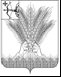 РОССИЙСКАЯ ФЕДЕРАЦИЯДУМА КИКНУРСКОГО МУНИЦИПАЛЬНОГО  ОКРУГАКИРОВСКОЙ ОБЛАСТИпервого созываР Е Ш Е Н И ЕО ликвидации представительных органовВ соответствии с Федеральным законом от 06.10.2003 № 131-ФЗ «Об общих принципах организации местного самоуправления в Российской Федерации», статьями 61-64 Гражданского кодекса Российской Федерации, Законом Кировской области от 20.12.2019 № 331-ЗО «О преобразовании некоторых муниципальных образований Кировской области и наделении вновь образованных муниципальных образований статусом муниципального округа» Дума Кикнурского муниципального округа РЕШИЛА:1. Ликвидировать следующие юридические лица:1.1. Кикнурская районная Дума Кировской области (ОГРН 1064339003959, ИНН 4311003139);1.2. Кикнурская поселковая Дума Кикнурского района Кировской области (ОГРН 1054304517508, ИНН 4311003033);1.3. Кикнурская сельская Дума Кикнурского района Кировской области (ОГРН 1144339000233, ИНН 4311003756).2. Создать ликвидационную комиссию и утвердить ее состав согласно приложению № 1.3. Утвердить Порядок работы (функции) ликвидационной комиссии согласно приложению № 2.4. Утвердить План и сроки проведения ликвидационных мероприятий согласно приложению № 3.5. Администрациям Кикнурского района, Кикнурского городского поселения, Кикнурского сельского поселения  предусмотреть финансирование расходов, связанных с ликвидацией соответствующих представительных органов.6. Председателю ликвидационной комиссии в течение 3 рабочих дней направить в регистрирующий орган уведомления о принятии настоящего решения о ликвидации представительных органов, указанных в пункте 1 настоящего решения.7. Контроль за выполнением настоящего решения возложить на председателя Думы Кикнурского муниципального округа Сычева Василия Николаевича.8. Настоящее решение вступает в силу с момента официального опубликования.Председатель Думы Кикнурскогомуниципального округа         В.Н. СычевГлава Кикнурскогорайона               С.Ю. ГалкинСОСТАВликвидационной комиссии______________ПОРЯДОК РАБОТЫ(функции) ликвидационной комиссии1. Общие положения1.1. Настоящий Порядок работы определяет функции ликвидационной комиссии, порядок принятия решений, полномочия председателя ликвидационной комиссии.1.2. Ликвидационная комиссия – уполномоченные Думой Кикнурского муниципального округа лица, обеспечивающие реализацию полномочий по управлению делами ликвидируемых представительных органов в течение всего периода их ликвидации (далее – ликвидационная комиссия).1.3. Ликвидация представительного органа считается завершенной, а представительный орган прекратившим существование, после внесения об этом записи в Единый государственный реестр юридических лиц, в порядке установленным Федеральным законом от 8 августа2001 г. № 129-ФЗ «О государственной регистрации юридических лиц и индивидуальных предпринимателей».2. Функции ликвидационной комиссии2.1. С целью осуществления полномочий по управлению делами ликвидируемых представительных органов в течение всего периода его ликвидации, на ликвидационную комиссию возлагаются следующие функции:2.1.1. В сфере правового обеспечения:организация юридического сопровождения деятельности ликвидируемого представительного органа, проведение правовой экспертизы актов, принимаемых ликвидационной комиссией.2.1.2. В сфере документационного обеспечения:координация документационного обеспечения и формирование архивных фондов.2.1.3. В сфере организации бюджетного процесса, ведения учета и отчетности:осуществление полномочий главного распорядителя бюджетных средств и главного администратора доходов.2.2. При исполнении функций ликвидационная комиссия руководствуется действующим законодательством, планом ликвидационных мероприятий и настоящим Порядком.3. Порядок работы3.1. Ликвидационная комиссия со дня вступления в силу решения Думы Кикнурского муниципального округа, утвердившей настоящий Порядок, приступает к мероприятиям по ликвидации следующих юридических лиц:3.1.1. Кикнурская районная Дума Кировской области (ОГРН 1064339003959, ИНН 4311003139);3.1.2. Кикнурская поселковая Дума Кикнурского района Кировской области (ОГРН 1054304517508, ИНН 4311003033);3.1.3. Кикнурская сельская Дума Кикнурского района Кировской области (ОГРН 1144339000233, ИНН 4311003756).3.2. В своей деятельности ликвидационная комиссия руководствуется действующим законодательством Российской Федерации.3.3. Ликвидационная комиссия выступает в суде от имени ликвидируемых юридических лиц, указанных в пункте 4 настоящего Порядка (далее – ликвидируемые юридические лица).3.4. Ликвидационная комиссия использует гербовую печать, иные печати и штампы ликвидируемых юридических лиц, бланки ликвидируемых юридических лиц.3.5. Место нахождения и почтовый адрес Ликвидационной комиссии – 612300, Кировская обл., пгт Кикнур, ул. Советская, д. 36.3.6. Ликвидационная комиссия осуществляет мероприятия в соответствии с планом и сроками проведения ликвидационных мероприятий.3.7. Выплаты кредиторам ликвидируемых юридических лиц денежных сумм производятся Ликвидационной комиссией в соответствии с промежуточным ликвидационным балансом, утверждаемым решением Думы Кикнурского муниципального округа, начиная со дня его утверждения (за исключением кредиторов третьей и четвертой очереди) в очередности, установленной статьей 64 Гражданского кодекса Российской Федерации.3.8.Требования кредиторов каждой очереди удовлетворяются после полного удовлетворения требований кредиторов предыдущей очереди, за исключением требований кредиторов по обязательствам, обеспеченным залогом имущества ликвидируемых юридических лиц.3.9.При недостаточности имущества ликвидируемых юридических лиц оно распределяется между кредиторами соответствующей очереди пропорционально суммам требований, подлежащих удовлетворению, если иное не установлено законом.3.10.Требования кредитора, заявленные после истечения срока, установленного Ликвидационной комиссией для их предъявления, удовлетворяются из имущества ликвидируемых юридических лиц, оставшегося после удовлетворения требований кредиторов, заявленных в срок.3.11.Требования кредиторов, не удовлетворенные из-за недостаточности имущества ликвидируемых юридических лиц, считаются погашенными. Погашенными считаются также требования кредиторов, не признанные Ликвидационной комиссией, если кредитор не обращался с иском в суд, а также требования, в удовлетворении которых решением суда кредитору отказано.3.12.После завершения расчетов с кредиторами Ликвидационная комиссия составляет ликвидационный баланс, который утверждается Думой Кикнурского муниципального округа.3.13.Оставшееся после завершения расчетов с кредиторами имущество ликвидируемых юридических лиц передается в состав казны Кикнурского муниципального округа.3.14.Ликвидация юридических лиц, указанных в пункте 3.1 настоящего Порядка, считается завершенной, а ликвидируемые юридические лица - прекратившими существование после внесения об этом записи в Единый государственный реестр юридических лиц.3.15.Ликвидационная комиссия решает все вопросы на своих заседаниях, собираемых по мере необходимости. Заседание Ликвидационной комиссии считается правомочным, если в нем принимает участие более половины ее членов. Члены Ликвидационной комиссии участвуют в заседании без права замены.3.16.Председатель Ликвидационной комиссии:-руководит деятельностью Ликвидационной комиссии и несет ответственность за выполнение возложенных на нее задач;-в пределах своей компетенции и в установленном порядке выдает доверенности, подписывает распоряжения, иные нормативные, организационно-распорядительные и финансово-хозяйственные документы, связанные с ликвидацией юридических лиц, указанных в пункте 4 настоящего Порядка;-дает поручения членам Ликвидационной комиссии, иным работникам юридических лиц, указанных в пункте 3.1 настоящего Порядка;-организует выполнение решений Ликвидационной комиссии, представляет юридические лица, указанные в пункте 3.1 настоящего Порядка, без доверенности во всех государственных органах, органах местного самоуправления, общественных, коммерческих и некоммерческих организациях;-в пределах своих полномочий своевременно принимает обращения граждан и общественных объединений, а также предприятий, учреждений и организаций, государственных органов и органов местного самоуправления, организует их рассмотрение членами Ликвидационной комиссии в порядке, установленном действующим законодательством и иными нормативными правовыми актами.3.17. Решения Ликвидационной комиссии принимаются простым большинством голосов присутствующих на заседании членов Ликвидационной комиссии. При равенстве голосов голос председателя является решающим.3.18. Документы от имени Ликвидационной комиссии подписываются ее председателем.3.19. На время отсутствия председателя Ликвидационной комиссии его обязанности исполняет заместитель председателя Ликвидационной комиссии.________________ПЛАНи сроки проведения ликвидационных мероприятий17.09.2020№1-15пгт Кикнурпгт КикнурПриложение № 1УТВЕРЖДЕНрешением Думы Кикнурского муниципального округаКировской областиот 17.09.2020  № 1-15СЫЧЕВ Василий Николаевич-Председатель Думы Кикнурского муниципального округа, председатель ликвидационной комиссииКОМАРОВ Николай Валентинович-Заместитель главы администрации района по экономике, заведующий отделом экономики, заместитель председателя ликвидационной комиссииЧлены ликвидационной комиссии:Члены ликвидационной комиссии:Члены ликвидационной комиссии:СУЧКОВ  Александр Васильевич-Председатель Кикнурской поселковой Думы Кикнурского района Кировской областиПОСАЖЕННИКОВ Алексей Михайлович-Председатель Кикнурской сельской Думы Кикнурского района Кировской областиВАГАНОВА Татьяна Викторовна-Заведующий отделом по организационно - правовым и кадровым вопросамМОСУНОВА Светлана Леонидовна-Заведующий отделом бухгалтерского учета, главный бухгалтер администрации районаЧИЖОВА Елена Александровна-Главный специалист архивного отдела администрации районаРЫЧКОВА Светлана Викторовна-Главный специалист-юрист отдела по организационно-правовым и кадровым вопросамЖИРОВА Ольга Вадимовна-Ведущий специалист, юрисконсульт администрации Кикнурского городского поселенияДОРОФЕЕВА Богдана Сергеевна-Ведущий специалист-юрист администрации Кикнурского сельского поселенияПриложение № 2УТВЕРЖДЕНрешением Думы Кикнурского муниципального округаКировской областиот 17.09.2020  №1-15Приложение № 3УТВЕРЖДЕНрешением Думы Кикнурского муниципального округаКировской областиот17.09.2020  №1-15№МероприятиеСрок исполненияОтветственный1Письменное информирование регистрирующего органа с приложением решения о ликвидациидо 22.09.2020В течение 3-х рабочих дней после даты принятия решенияПредседатель ликвидационной комиссии2Размещение информации о ликвидации в журнале «Вестник государственной регистрации», в соответствии с п. 1 ст. 63 ГК РФдо 10.10.2019(не более 10 рабочих днейс даты получения листа записи ЕГРЮЛ о ликвидации)Председатель ликвидационной комиссии3Выявление и письменное уведомление кредиторов о ликвидациидо 10.12.2020(не менее двух месяцевс момента опубликования сообщенияо ликвидации)Председатель ликвидационной комиссии4Составление и утверждение промежуточного ликвидационного балансадо 12.12.2020(после окончания срока для предъявления требований кредиторами, не ранее, чем через2 месяца с момента публикациио ликвидации)Председатель ликвидационной комиссии5Уведомление налогового органа о составлении промежуточного балансадо 18.12.2020(после утверждения промежуточного ликвидационного баланса,в течение 3 рабочих  дней)6Выплата денежных сумм кредиторамдо 20.12.2020Председатель ликвидационной комиссии7Составление и утверждение ликвидационного балансадо 24.12.2020(после завершения расчетов с кредиторами, в течение 14 дней)Председатель ликвидационной комиссии8Передача имущества ликвидируемого юридического лица в казну Кикнурского муниципального округадо 24.12.2020Председатель ликвидационной комиссии9Передача документации в архив Кикнурского муниципального районадо 24.12.2020Председатель ликвидационной комиссии10Подача пакета документов с заявлением по форме Р16001 в территориальный налоговый (регистрирующий) орган для государственной регистрации в связи с ликвидацией юридического лицадо 30.12.2020(в течение 5 рабочих дней после утверждения ликвидационного баланса)Председатель ликвидационной комиссии11Получение листа записи ЕГРЮЛо ликвидации юридического лицаНа 6-й рабочий день после подачи документовПредседатель ликвидационной комиссии